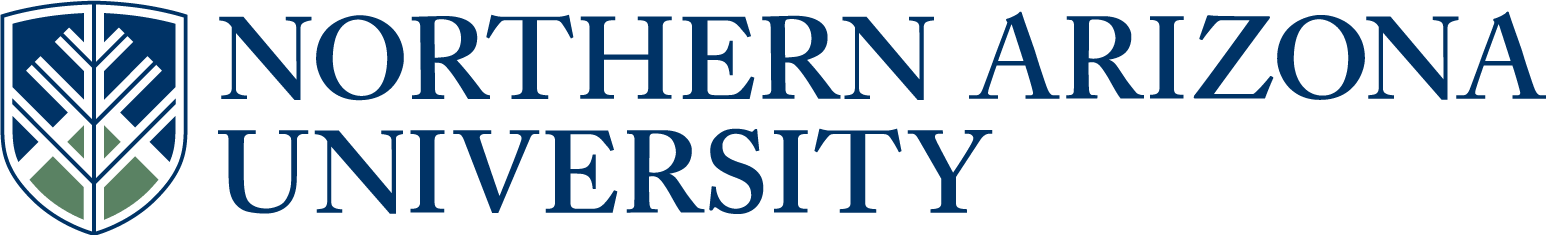 UCC/UGC/ECCCProposal for Course ChangeIf the changes included in this proposal are significant, attach copies of original and proposed syllabi in approved university format.      See upper and lower division undergraduate course definitions.*if there has been a previously approved UCC/UGC/ECCC change since the last catalog year, please copy the approved text from the proposal form into this field.  7.  Justification for course change.This change reflects updating of our curriculum in the field of genetics and will better ensure students have foundational material for this course. Moreover, it actually makes it easier for students to enroll in the course by now requiring one 200-level course and one of two 300-level courses, instead of two specific 300-level courses.IN THE FOLLOWING SECTION, COMPLETE ONLY WHAT IS CHANGING9.   Is this course in any plan (major, minor, or certificate) or sub plan (emphasis)? Yes         No                                                                                                                                        If yes, describe the impact.  If applicable, include evidence of notification to and/or response        from each impacted academic unit. Biology BS (elective), Biomedical Science BS (elective), Microbiology BS (elective) 10.  Is there a related plan or sub plan change proposal being submitted?                Yes         No        If no, explain.These prerequisite changes will not require any related plan changes.11.  Does this course include combined lecture and lab components?                       Yes        No        If yes, include the units specific to each component in the course description above.	1 unit of lecture and 1 unit of laboratoryAnswer 12-15 for UCC/ECCC only:12.   Is this course an approved Liberal Studies or Diversity course?                        Yes         No          If yes, select all that apply.         Liberal Studies       Diversity         Both   13.   Do you want to remove the Liberal Studies or Diversity designation?                Yes         No         If yes, select all that apply.         Liberal Studies       Diversity         Both      14.   Is this course listed in the Course Equivalency Guide?                                    Yes        No 15.   Is this course a Shared Unique Numbering (SUN) course?                              Yes        No Approved as submitted:                                       Yes      No         Approved as modified:                                         Yes      No  Approved as submitted:                                       Yes      No     Approved as modified:                                         Yes      No    FAST TRACK   (Select if this will be a fast track item.  Refer to  Fast Track Policy for eligibility)1.  Course subject and number:BIO 482C/482CH2.  Units:33.  College:CEFNS4.  Academic Unit:Biological Sciences5.  Current Student Learning Outcomes of the course.The goal of this course is to become familiar with the structure and organization of the human genome, the influence of genomic variation on human phenotypes, and the organization of genomic variation among human populations. As part of this process we will draw extensively from the primary scientific literature.  As such, a secondary goal is that students will gain experience and practice reading scientific reports, and understanding the tools used to collect and analyze genome-scale data.  Finally, students are expected to develop the ability to discuss and synthesize scientific studies in both oral and written formats. Show the proposed changes in this column (if applicable).  Bold the proposed changes in this column to differentiate from what is not changing, and Bold with strikethrough what is being deleted.  (Resources & Examples for Developing Course Learning Outcomes)UNCHANGED6.  Current title, description and units. Cut and paste, in its entirety, from the current on-line academic catalog* http://catalog.nau.edu/Catalog/.Show the proposed changes in this column Bold the proposed changes in this column to differentiate from what is not changing, and Bold with strikethrough what is being deleted.8.  Effective BEGINNING of what term and year?Fall 2015     See effective dates calendar.CURRENTPROPOSEDCurrent course subject and number:Proposed course subject and number:Current number of units:Proposed number of units:Current short course title:Proposed short course title (max 30 characters):Current long course title:Proposed long course title (max 100 characters):Current grading option:letter grade  pass/fail   or both   Proposed grading option:letter grade   pass/fail  or both   Current repeat for additional units:Proposed repeat for additional units:Current max number of units:Proposed max number of units:Current prerequisite:BIO 344 and BIO 350BIO 344 and BIO 350 and Honors Student GroupProposed prerequisite (include rationale in the justification):BIO 240 and (BIO 344 or BIO 350)BIO 240, (BIO 344 or BIO 350) and Honors Student GroupCurrent co-requisite:Proposed co-requisite (include rationale in the justification):Current co-convene with:Proposed co-convene with:Current cross list with:Proposed cross list with:FLAGSTAFF MOUNTAIN CAMPUSScott Galland 2/26/2014Reviewed by Curriculum Process AssociateDateApprovals:Maribeth Watwood2-26-14Department Chair/Unit Head (if appropriate)DateChair of college curriculum committeeDate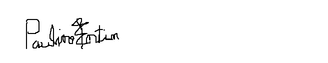 2/27/14Dean of collegeDateFor Committee use only:UCC/UGC ApprovalDateEXTENDED CAMPUSESReviewed by Curriculum Process AssociateDateApprovals: Academic Unit HeadDateDivision Curriculum Committee (Yuma, Yavapai, or Personalized Learning)DateDivision Administrator in Extended Campuses (Yuma, Yavapai, or Personalized Learning)DateFaculty Chair of Extended Campuses Curriculum Committee (Yuma, Yavapai, or Personalized Learning)DateChief Academic Officer; Extended Campuses (or Designee)Date